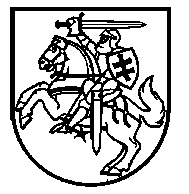 LIETUVOS RESPUBLIKOSSOCIALINĖS APSAUGOS IR DARBO MINISTRASĮSAKYMASDĖL JAUNIMO REIKALŲ AGENTŪROS NUOSTATŲ PATVIRTINIMO2022 m. vasario 9 d. Nr. A1-87VilniusVadovaudamasi Lietuvos Respublikos biudžetinių įstaigų įstatymo 4 straipsnio 3 dalies 1 punktu ir 6 straipsniu, įgyvendindama Lietuvos Respublikos Vyriausybės 2010 m. spalio 20 d. nutarimo Nr. 1517 „Dėl įstaigų prie ministerijų“ 2 punktą, Lietuvos Respublikos Vyriausybės 2022 m. sausio 12 d. nutarimą Nr. 36 „Dėl Jaunimo reikalų departamento prie Socialinės apsaugos ir darbo ministerijos pavadinimo pakeitimo ir Lietuvos Respublikos Vyriausybės 2006 m. balandžio 5 d. nutarimo Nr. 329 „Dėl Valstybinės jaunimo reikalų tarybos pavadinimo pakeitimo ir steigėjo funkcijų perdavimo“ pripažinimo netekusiu galios“:1.	Tvirtinu Jaunimo reikalų agentūros nuostatus (pridedama).2.	Įgalioju Jaunimo reikalų departamento prie Socialinės apsaugos ir darbo ministerijos direktorių pasirašyti šio įsakymo 1 punktu tvirtinamus Jaunimo reikalų agentūros nuostatus (toliau – Nuostatai) ir atlikti visus Lietuvos Respublikos teisės aktų nustatytus veiksmus, susijusius su Nuostatų registravimu Juridinių asmenų registre.3.	Nustatau, kad šis įsakymas, išskyrus 2 punktą, įsigalioja 2022 m. balandžio 1 d.Socialinės apsaugos ir darbo ministrė					Monika NavickienėPATVIRTINTALietuvos Respublikos socialinėsapsaugos ir darbo ministro2022 m. vasario 9 d. įsakymu Nr. A1-87JAUNIMO REIKALŲ AGENTŪROS NUOSTATAII SKYRIUSBENDROSIOS NUOSTATOS1. Jaunimo reikalų agentūra (toliau – agentūra) – biudžetinė įstaiga prie Lietuvos Respublikos socialinės apsaugos ir darbo ministerijos.2. Agentūros paskirtis – pagal kompetenciją įgyvendinti jaunimo politiką.3. Agentūra savo veikloje vadovaujasi Lietuvos Respublikos Konstitucija, Lietuvos Respublikos tarptautinėmis sutartimis, Europos Sąjungos teisės aktais, Lietuvos Respublikos jaunimo politikos pagrindų įstatymu, Lietuvos Respublikos Prezidento dekretais, Lietuvos Respublikos Vyriausybės nutarimais, Ministro Pirmininko potvarkiais, Lietuvos Respublikos socialinės apsaugos ir darbo ministro įsakymais, taip pat Jaunimo reikalų agentūros nuostatais (toliau – Nuostatai) ir kitais teisės aktais.4. Agentūros savininkė yra valstybė. Agentūros savininko teises ir pareigas įgyvendina (išskyrus sprendimų dėl agentūros reorganizavimo ir likvidavimo priėmimą) Socialinės apsaugos ir darbo ministerija, kuri kontroliuoja agentūros veiklą, priima sprendimą dėl jos buveinės pakeitimo, sprendžia kitus savininko teises ir pareigas įgyvendinančios institucijos kompetencijai priskirtus klausimus.5. Agentūra yra iš Lietuvos Respublikos valstybės biudžeto ir kitų valstybės fondų finansuojama biudžetinė įstaiga, kuriai lėšos skiriamos ir administruojamos Lietuvos Respublikos biudžeto sandaros įstatymo nustatyta tvarka. Agentūrai finansuoti gali būti naudojamos ir kitos teisės aktų nustatyta tvarka gautos lėšos.6. Agentūra yra ribotos civilinės atsakomybės viešasis juridinis asmuo, turintis sąskaitą banke ir antspaudą su Lietuvos valstybės herbu bei pavadinimu. Agentūros buveinės adresas: Vytenio g. 6, LT-03113 Vilnius.7. Agentūra turi interneto svetainę (jra.lt), kurioje skelbiami vieši pranešimai ir kita su agentūros veikla susijusi informacija.8. Nuostatai keičiami socialinės apsaugos ir darbo ministro įsakymu, Lietuvos Respublikos civilinio kodekso ir Lietuvos Respublikos biudžetinių įstaigų įstatymo nustatyta tvarka.II SKYRIUSAGENTŪROS VEIKLOS TIKSLAI IR FUNKCIJOS9. Agentūros veiklos tikslai:9.1. užtikrinti visumą jaunimo poreikius atitinkančių priemonių ir paslaugų, teikiamų nacionaliniu, tarptautiniu ir regioniniu lygiu, siekiant sudaryti palankias sąlygas formuotis jauno žmogaus asmenybei ir jo integravimuisi į visuomenės gyvenimą;9.2. užtikrinti kitų institucijų įgyvendinamų priemonių ir paslaugų, skirtų jaunimui, stebėseną bei siūlymų tobulinti bendras programas, susijusias su priemonių, paslaugų jaunimui kokybės gerinimu, teikimą, taip pat šių programų kūrimą;9.3. užtikrinti žiniomis ir faktais grįstą jaunimo politikos įgyvendinimą, jaunimo poreikių nustatymą ir naujų priemonių, paslaugų kūrimą.10. Agentūra:10.1. siekdama Nuostatų 9.1 papunktyje nurodyto tikslo:10.1.1. rengia, įgyvendina programas ir priemones, skirtas Lietuvos ir užsienio lietuvių jaunimui, jaunimo organizacijoms ir su jaunimu dirbančioms organizacijoms;10.1.2. administruoja ir įgyvendina Lietuvos Respublikos Vyriausybės pavestas vykdyti su jaunimo tarptautiniu bendradarbiavimu ir (ar) neformaliuoju ugdymu susijusias programas, taip pat administruoja valstybės biudžeto, Europos Komisijos ir kitų šaltinių lėšas, skirtas tarptautinėms ir nacionalinėms programoms jaunimo srityje įgyvendinti;10.1.3. kasmet Europos Komisijai jos nustatytais terminais teikia administruojamų Europos Sąjungos programų jaunimo srityje praėjusių metų ataskaitas (veiklos ir biudžeto panaudojimo);10.1.4. valstybės biudžeto lėšomis organizuoja jaunimo ir su jaunimu dirbančių organizacijų projektų finansavimo konkursus, atlieka šių projektų paraiškų vertinimą ir atranką, vertina lėšų poreikį ir teikia socialinės apsaugos ir darbo ministro įgaliotai įstaigai administruoti atrinktus projektus ir (ar) programas;10.1.5. pagal kompetenciją analizuoja Europos Sąjungos institucijų priimamus teisės aktus, taip pat Europos Sąjungos šalių, kitų valstybių patirtį įgyvendinant jaunimo politiką ir teikia Socialinės apsaugos ir darbo ministerijai pasiūlymus dėl aktualių programų bei priemonių įgyvendinimo Lietuvoje;10.1.6. įgyvendina priemones, skatinančias jaunimo pilietinį įsitraukimą ir aktyvumą, įtraukdama jaunimą, jaunimo ir su jaunimu dirbančias organizacijas;10.1.7. užtikrina darbo su jaunimu formų taikymą ir plėtrą, gerina jaunimo neformaliojo ugdymo prieinamumą;10.1.8. įgyvendina priemones, skatinančias jaunimo verslumą ir praktinių įgūdžių ugdymą; 10.1.9. skatina savanorišką veiklą, jos metu įgyjamų kompetencijų pripažinimą ir vertinimą, rengia tarptautines bei nacionalines savanoriškos veiklos programas;10.1.10. pagal kompetenciją teikia metodinę pagalbą ir informaciją savivaldybių jaunimo reikalų koordinatoriams, juos konsultuoja;10.1.11. stiprina savivaldybių ir jų lygiu veikiančių organizacijų kompetencijas, skatindama jas dalyvauti tarptautinėse veiklose (organizuoja mokymus, kursus, seminarus ar kitus renginius, pagrįstus tarpkultūrinio mokymosi metodika);10.1.12. skatina savivaldos lygiu įgyvendinti nacionalines ir tarptautines su jaunimo politika susijusias veiklas;10.1.13. teikia pagalbą organizacijoms, siekiančioms rasti partnerių, bendradarbiauti su užsienio šalių jaunimu, taip pat jaunimui ir organizacijoms, norinčioms dalyvauti tarptautinės savanoriškos veiklos projektuose;10.2. siekdama Nuostatų 9.2 papunktyje nurodyto tikslo:10.2.1. vykdo tarpinstitucinę ir tarpsektorinę veiklą: analizuoja kitų valstybės institucijų bei įstaigų vykdomą veiklą įvairiose su jaunimu susijusiose politikos srityse ir teikia apibendrintą, susistemintą informaciją Socialinės apsaugos ir darbo ministerijai;10.2.2. pagal kompetenciją prisideda prie jaunimui palankių sveikatos priežiūros paslaugų, vaikų ir jaunimo profesinio orientavimo, ugdymo karjerai paslaugų ir kitų jaunimui skirtų paslaugų prieinamumo užtikrinimo, švietimo sistemos (ugdymo turinio) gerinimo ir jaunimo integracijos į darbo rinką bei kitų veiklų, padedančių tobulinti jaunimo politikos įgyvendinimą, skatinimo;10.2.3. pagal kompetenciją bendradarbiauja su valstybės ir savivaldybių institucijomis bei įstaigomis, jaunimo ir su jaunimu dirbančiomis organizacijomis, teikia joms informaciją ir metodinę pagalbą jaunimo politikos įgyvendinimo klausimais, konsultuoja jas;10.3. siekdama Nuostatų 9.3 papunktyje nurodyto tikslo:10.3.1. periodiškai sistemingai regioniniu, nacionaliniu ir tarptautiniu lygiu inicijuoja ir organizuoja tyrimus jaunimo politikos srityje, renka informaciją, statistinius duomenis apie jaunimą iš valstybės ir savivaldybių institucijų bei įstaigų, juos sistemina, apibendrina ir teikia Socialinės apsaugos ir darbo ministerijai, kitoms valstybės ir savivaldybių institucijoms bei įstaigoms, jaunimo ir su jaunimu dirbančioms organizacijoms; 10.3.2. kaupia, sistemina ir analizuoja kitų įstaigų ir institucijų atliktus tyrimus, susijusius su jaunimu, bendradarbiauja su tyrėjais ir kitais specialistais, dirbančiais jaunimo politikos srityje;10.3.3. vertina kitų valstybės ir savivaldybių institucijų siūlomų jaunimo politikos įgyvendinimo priemonių ir paslaugų, skirtų jaunimui, atitiktį jaunimo poreikiams;10.3.4. pagal kompetenciją bendradarbiauja su kitų sektorių įstaigomis Europos Sąjungos programų, skirtų jaunimui, įgyvendinimo klausimais;10.4. taip pat vykdo šias funkcijas:10.4.1. pagal kompetenciją teikia pasiūlymus ir išvadas Socialinės apsaugos ir darbo ministerijai dėl Lietuvos Respublikos Vyriausybės programos ir jos įgyvendinimo priemonių jaunimo politikos srityje, taip pat dėl jaunimo politikos įgyvendinimo ir jos tobulinimo;10.4.2. pagal kompetenciją organizuoja ir koordinuoja Europos Komisijos programų prioritetų jaunimo politikos srityje įgyvendinimą Lietuvoje;10.4.3. koordinuoja finansinės paramos pagal Europos Sąjungos programas jaunimui skyrimą tarptautinio jaunimo bendradarbiavimo projektams, ypač projektams, skirtiems mažiau galimybių turintiems jauniems žmonėms;10.4.4. suderinusi su Socialinės apsaugos ir darbo ministerija, įgyvendina ilgalaikį dvišalį ir daugiašalį valstybinių institucijų ir nevyriausybinių organizacijų bendradarbiavimą jaunimo politikos srityje;10.4.5. pagal kompetenciją, suderinusi su Socialinės apsaugos ir darbo ministerija, atstovauja suderintoms Lietuvos pozicijoms jaunimo politikos srityje Europos Sąjungos Tarybos bei Europos Komisijos darbo grupėse, susitikimuose, konferencijose, taip pat Baltijos jūros regiono ekspertinėje jaunimo reikalų darbo grupėje ir tarptautinėse organizacijose;10.4.6. pagal kompetenciją inicijuoja gerosios jaunimo politikos įgyvendinimo patirties mainus su užsienio šalimis, ją taiko Lietuvoje;10.4.7. informuoja visuomenę apie jaunimo, jaunimo organizacijų ir su jaunimu dirbančių organizacijų padėtį Lietuvoje, nacionalinę, tarptautinę, regioninę jaunimo politiką, taip pat apie savo veiklą, teikia informaciją ir rengia pozicijas jaunimo politikos klausimais savo atstovaujamose darbo grupėse regioniniu, nacionaliniu, tarptautiniu lygiu;10.4.8. pagal kompetenciją organizuoja konferencijas, seminarus, mokymus, kitus renginius;10.4.9. inicijuoja ir organizuoja metodinės medžiagos apie regioninę, nacionalinę, tarptautinę jaunimo politiką rengimą, leidybą ir sklaidą;10.4.10. teikia Jaunimo reikalų tarybai svarstyti programų ir priemonių, skirtų jaunimui, jaunimo ir su jaunimu dirbančioms organizacijoms, įgyvendinimo projektus;10.4.11. techniškai aptarnauja Jaunimo reikalų tarybą;10.4.12. konsultuojasi su jaunimo organizacijomis, įskaitant Lietuvos jaunimo organizacijų tarybą, su jaunimu dirbančiomis organizacijomis bei jaunimu jaunimo politikos įgyvendinimo klausimais;10.4.13. teikia savivaldybių administracijoms individualias jaunimo politikos įgyvendinimo rekomendacijas, kuriomis remiantis turi būti užtikrinama valstybinė (valstybės perduota savivaldybėms) jaunimo politikos įgyvendinimo funkcija;10.4.14. Europos Komisijos nustatytais terminais skelbia projektų finansavimo konkursus, vykdo veiklą, susijusią su projektų paraiškų vertinimu, sutarčių su finansavimo gavėjais pasirašymu, projektų finansavimu, finansuotų projektų įgyvendinimo priežiūra ir kontrole, ataskaitų vertinimu;10.4.15. vykdo kitas su jaunimo politikos įgyvendinimu susijusias funkcijas.III SKYRIUSAGENTŪROS TEISĖS11. Agentūra, siekdama nustatytų veiklos tikslų ir vykdydama jos kompetencijai priskirtas funkcijas, turi teisę:11.1. gauti iš valstybės ir savivaldybių institucijų bei įstaigų, nevyriausybinių organizacijų informaciją jos kompetencijai priskirtais klausimais;11.2. pasitelkti valstybės ir savivaldybių institucijų bei įstaigų, nevyriausybinių organizacijų atstovus problemoms, susijusioms su jos kompetencija, nagrinėti, sudaryti darbo grupes ir komisijas;11.3. atlikti teisės aktų, susijusių su jaunimo politikos įgyvendinimu, planavimo dokumentų, programų, priemonių bei projektų analizę ir teikti jų rengėjams išvadas;11.4. deleguoti savo atstovus dalyvauti valstybės ir savivaldybių institucijų bei įstaigų, tarptautinių organizacijų, įgyvendinančių jaunimo politiką, darbo grupių ir komisijų veikloje;11.5. pagal kompetenciją sudaryti sutartis ir susitarimus su Lietuvos Respublikos ir užsienio valstybių juridiniais asmenimis, dvišalius ir daugiašalius bendradarbiavimo su užsienio valstybių jaunimo politiką įgyvendinančiomis valstybės institucijomis bei įstaigomis susitarimus;11.6. patikėjimo teise valdyti, naudoti į agentūros apskaitą įtrauktą turtą ir juo disponuoti;11.7. gauti paramą Lietuvos Respublikos labdaros ir paramos įstatymo nustatyta tvarka;11.8. naudotis kitomis Lietuvos Respublikos įstatymų ir kitų teisės aktų suteiktomis teisėmis.IV SKYRIUSAGENTŪROS VEIKLOS ORGANIZAVIMAS12. Agentūros veikla organizuojama vadovaujantis socialinės apsaugos ir darbo ministro patvirtintu metiniu veiklos planu, kuris rengiamas pagal Strateginio valdymo metodiką, patvirtintą Lietuvos Respublikos Vyriausybės 2021 m. balandžio 28 d. nutarimu Nr. 292 „Dėl Lietuvos Respublikos strateginio valdymo įstatymo, Lietuvos Respublikos regioninės plėtros įstatymo 4 straipsnio 3 ir 5 dalių, 7 straipsnio 1 ir 4 dalių ir Lietuvos Respublikos biudžeto sandaros įstatymo 141 straipsnio 3 dalies įgyvendinimo“, ir skelbiamas agentūros interneto svetainėje. Kaip vykdomas metinis veiklos planas, vertina Socialinės apsaugos ir darbo ministerijos Centralizuotas vidaus audito skyrius.13. Agentūros administracijos padalinių veikla reglamentuojama agentūros direktoriaus tvirtinamais agentūros darbo reglamentu, agentūros vidaus tvarkos taisyklėmis, agentūros administracijos padalinių nuostatais, valstybės tarnautojų ir darbuotojų, dirbančių pagal darbo sutartis (toliau kartu – darbuotojai), pareigybių aprašymais.14. Agentūros administracijos struktūrą tvirtina socialinės apsaugos ir darbo ministras.15. Agentūrai vadovauja direktorius, kurį Lietuvos Respublikos valstybės tarnybos įstatymo nustatyta tvarka priima į pareigas ir atleidžia iš jų socialinės apsaugos ir darbo ministras. Agentūros direktorius tiesiogiai pavaldus ir atskaitingas socialinės apsaugos ir darbo ministrui.16. Agentūros direktorius:16.1. vykdo Lietuvos Respublikos biudžetinių įstaigų įstatymo jam nustatytas pareigas;16.2. organizuoja agentūros darbą, sprendžia jo kompetencijai priskirtus klausimus, asmeniškai atsako už agentūros veiklos tikslų įgyvendinimą ir nustatytų funkcijų vykdymą;16.3. pagal kompetenciją leidžia įsakymus, organizuoja ir kontroliuoja jų vykdymą;16.4. užtikrina, kad būtų laikomasi Lietuvos Respublikos tarptautinių sutarčių, įstatymų, kitų teisės aktų ir Nuostatų;16.5. komandiruoja agentūros darbuotojus atlikti tarnybinių užduočių;16.6. atsiskaito Socialinės apsaugos ir darbo ministerijai už agentūros veiklą;16.7. tvirtina:16.7.1. darbuotojų pareigybių sąrašą, neviršydamas darbo užmokesčiui nustatytų lėšų ir agentūrai patvirtinto didžiausio leistino darbuotojų pareigybių skaičiaus;16.7.2. agentūros darbo reglamentą, vidaus tvarkos taisykles, agentūros administracijos padalinių nuostatus, darbuotojų pareigybių aprašymus;16.8. teisės aktų nustatyta tvarka priima į pareigas ir atleidžia iš jų agentūros darbuotojus;16.9. skatina agentūros darbuotojus, skiria tarnybines nuobaudas, pašalpas, priima sprendimus dėl darbuotojų, dirbančių pagal darbo sutartis, darbo pareigų pažeidimo, vykdo kitas žmogiškųjų išteklių valdymo funkcijas;16.10. disponuoja agentūrai skirtomis lėšomis ir vykdo su tuo susijusias finansines operacijas, pasirašo įgaliojimus ir kitus dokumentus;16.11. užtikrina agentūros metinio veiklos plano projekto rengimą ir teikia socialinės apsaugos ir darbo ministrui jį tvirtinti;16.12. atstovauja agentūrai tarptautinėse organizacijose, valstybės ir savivaldybių institucijose bei įstaigose, taip pat bendradarbiaujant su kitais šalies ar užsienio fiziniais ir juridiniais asmenimis;16.13. užtikrina racionalų lėšų ir turto naudojimą, veiksmingą agentūros vidaus kontrolės sistemos sukūrimą, jos veikimą ir tobulinimą;16.14. garantuoja, kad pagal Lietuvos Respublikos viešojo sektoriaus atskaitomybės įstatymą teikiami ataskaitų rinkiniai ir statistinės ataskaitos būtų teisingi;16.15. vykdo kitų teisės aktų jam nustatytas funkcijas.17. Agentūros direktoriaus laikinai nesant (ligos, atostogų, komandiruotės ir kitais atvejais), jo funkcijas atlieka agentūros direktoriaus pavaduotojas.V SKYRIUSAGENTŪROS VIDAUS ADMINISTRAVIMO KONTROLĖ18. Agentūros vidaus auditą atlieka Socialinės apsaugos ir darbo ministerijos Centralizuotas vidaus audito skyrius.19. Agentūros valstybinį (finansinį (teisėtumo) ir veiklos) auditą atlieka Lietuvos Respublikos valstybės kontrolė.20. Agentūros įgyvendinamų tarptautinių ir Europos Sąjungos programų jaunimui auditą atlieka Europos Komisijos paskirta institucija.21. Agentūros finansų kontrolė atliekama agentūros direktoriaus nustatyta tvarka.22. Agentūros metinio veiklos plano įgyvendinimą kontroliuoja agentūros direktorius.VI SKYRIUSBAIGIAMOSIOS NUOSTATOS23. Agentūra reorganizuojama, pertvarkoma ir likviduojama Lietuvos Respublikos civilinio kodekso, Lietuvos Respublikos Vyriausybės įstatymo, Lietuvos Respublikos biudžetinių įstaigų įstatymo nustatyta tvarka._________________